ZÁZNAM o nepřijetí daruDne ………………………………….. mi byl v souvislosti s výkonem služby nabídnut dar osobou/osobami………………………………………………………………………………………………………………………jméno, popř. jména a příjmení dárce/ů………………………………………………………………………………………………………………………stručný popis daruDůvod/y nepřijetí daru - dar je způsobilý ovlivnit řádný výkon služby- dar není způsobilý ovlivnit řádný výkon služby, avšak jeho hodnota přesahuje částku 300 Kč- drobný opakovaný dar od téhož dárce nebo v téže záležitosti v blízké časové souvislosti- jiný důvod (stručně uveďte)……………………………………………………………………………………………………………………………..…………………………………………………………………………………………………………………………………..Záznam zpracoval/a dne …………………………………….………………………………………………………………………………………………………………………jméno, popř. jména, příjmení, popř. akademický titul státního zaměstnance 						 evidenční číslo………………………………………….podpis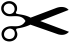 ZÁZNAMo přijetí daru, jenž není způsobilý ovlivnit řádný výkon služby a jehož hodnota nepřesahuje 300 KčDne ………………………………….. jsem v souvislosti s výkonem služby přijal/a dar od osob/y………………………………………………………………………………………………………………………jméno, popř. jména a příjmení dárce/ů………………………………………………………………………………………………………………………stručný popis daruDůvod/y poskytnutí daru ...........................................................................................................................................................................................................................................................................................................................................................................................................................................................................................................................................................................................................................................................................Záznam zpracoval/a dne …………………………………….…………………………………………………………………………………jméno, popř. jména, příjmení, popř. akademický titul státního zaměstnance, evidenční číslo………………………………………….podpis